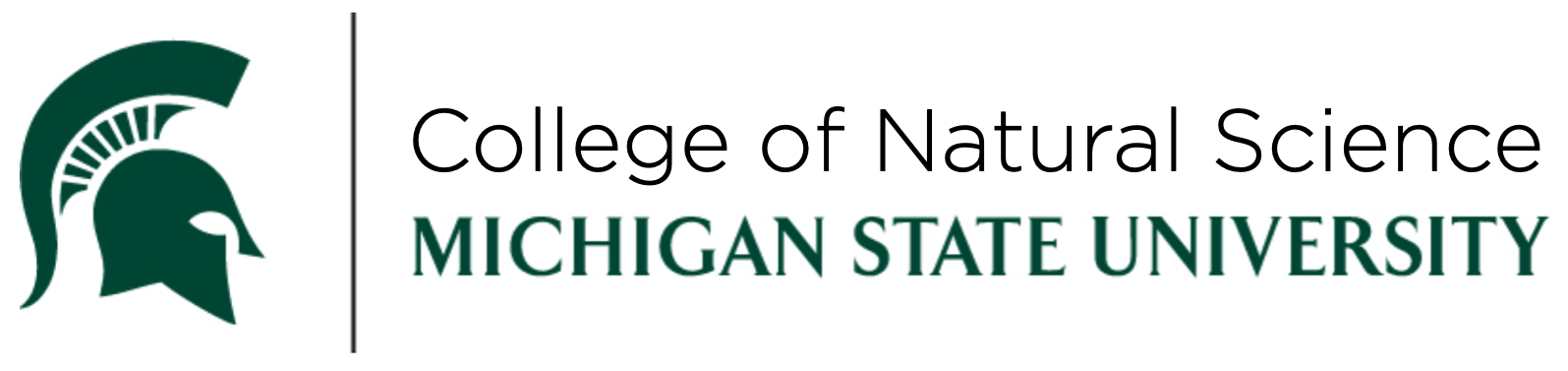 Human Physiology I, Fall 2020 Course Syllabus:PSL 431, 4 CreditsLectures every Monday, Wednesday, Friday from 1:50 – 2:40 PMRecitations on Wednesday or Thursday (depending on registered section, see Page 2)Course Modality: OnlineCourse Location: MSU Zoom and D2L (See pages 2 and 12-16 for detailed information)Course Description:  This course is open to juniors and seniors and covers cell physiology and the nervous, vascular, cardiac and respiratory systems. At the end of this course, students will be able to describe how these systems work at the molecular, cellular, tissue and system levels.Safety Considerations Due to COVID-19: The large size of PSL-431 makes it impossible to have socially-distanced face-to-face meetings, which is essential to prevent spread of the COVID-19 virus. We will therefore conduct all course activities remotely via Zoom and D2L. If you are on campus for other reasons follow the Mandatory Cloth Face Covering Policy and MSU Community Compact to keep our community safe.Required Textbook for PSL-431 and PSL-432 (choose Print OR Digital option):Human Physiology: From Cells to Systems, by Lauralee Sherwood, Cengage Publishing; 9th Edition.  Print: ISBN #9781305616721, Available from MSU Bookstore, Amazon, etc.Digital:  4 or 12-month Cengage Unlimited subscription. Purchase from Cengage.com. If you only plan on taking PSL-431, but not the subsequent course PSL-432, then select the 4-month subscription: ISBN #9780357700006.If you plan on taking PSL-432 in SS21, which uses the same textbook, you should select the 12 month subscription (it will save you money across both courses): ISBN #9780357700013.  Required Technologies: Computer with Camera and High-Speed Internet Per MSU guidelines and polices, all undergraduates are required to have a laptop computer that connects to the internet, and you will need it for PSL-431. Alternately, or if you are experiencing technical issues you can use computers at the MSU Computer Labs or consult MSU resources for How To Connect Online.Lectures are given via Zoom Webinar. No camera is required for lectures.Recitations and recitation quizzes are conducted via Zoom. During the recitation you are expected to be on camera and to actively participate.Exams are given via D2L. No camera is required for exams.Attendance PolicyLectures: Students are strongly encouraged to attend the synchronous lectures given via Zoom webinar so that they have an opportunity to engage with the content and ask questions. However, attendance is not required at lectures and will not be tracked. Cameras are not required during lectures.Recitations: Students are expected to attend weekly recitation sections given via Zoom. They are also expected to be on camera at all times during the recitation and to actively participate in discussions. Attendance is required to complete the weekly recitation quiz. Instructors:  PSL 431 is team-taught by 3 instructors. Office hours or other appointments with instructors will be held via Zoom. Instructors can also be contacted via email and will try to reply within 24 hours.Who to Contact If You Have Questions About…Grading, D2L Membership, Lecture Recordings, Adding, Dropping, Registration Issues, Exam Conflicts: Contact Dr. Leinninger Course Content: Contact the Instructor who taught the particular lecture/concept Attending a Different Recitation Section:  If you have a good reason for needing to attend a different recitation section (e.g. illness, unavoidable travel conflict, etc.) then get permission from Dr. Leinninger PRIOR to attending any other recitation section.  Technical Assistance with Zoom or D2L: • Visit the MSU Help site at http://help.msu.edu• Visit the Desire2Learn Help Site at http://help.d2l.msu.edu• Call the MSU IT Service Desk at (517)432-6200, (844)678-6200, or ithelp@msu.eduLecture Time & Location:  MWF, 1:50 – 2:40 PM, https://msu.zoom.us/j/91992475943, Passcode 383856Recitation Time & Location: Attend your registered recitation section using the section-specific Zoom link Tutors: Contact Dr. Leinninger if you are interested in obtaining a tutor.  Course Platforms: This course will be delivered online via Zoom and the course management system, D2L. You will need your MSU NetID to login to MSU Zoom and to login to the course from the D2L homepage.Access D2L for Course Materials, Exams and GradesThe  D2L folder FS20-PSL-431-All Sections-Human Physiology I contains:Lecture and Recitation Materials Recorded Lectures (note that recitations are not recorded)Weekly Practice Questions (optional, but strongly encouraged!)Review Quizzes (GRADED – find these in the Calendar and Lecture Materials!)Practice ExamsUnit and Final Exams (GRADED – find these in the Calendar and Lecture Materials!)GradesHonors Option Read the information on the PSL-431 Honors Option found at D2L  Content  HONORS OPTION.   Then, if interested, email Dr. Leinninger to initiate the Honors Option process. The online Honors Option contract must be completed and filed BY THE END OF THE DAY ON SEPTEMBER 30th, 2020 to be eligible.  Any member of the PSL-431 instructor team may supervise an Honors Option, which consists of writing a 10-12 page paper on a topic agreed upon by you and instructor.Lecture Format: 38 lectures are given via “live” Zoom Webinar by instructors, recorded, and then subsequently posted to D2L. Recorded lectures are available for viewing but not download due to copyright restrictions.Glitches sometimes occur with recording and we do not guarantee that all lectures will be recorded/posted.  Thus, if you do not attend the “live” lecture, you run the risk of missing material.All course materials are the copyrighted property of the course Instructors and Michigan State University.  Students are therefore not permitted to make, post, or otherwise distribute recordings of the lectures or other course material without the advance written permission of the course Instructors.Recitation Format: 13 Recitations will be led by TAs and focus on a challenging concept (or 2) from the previous lectures.  Recitations will enable you to “actively exercise” concepts to enhance your learning. Download Recitation materials and work through them PRIOR to coming to Recitation.  Preparing ahead of time will help you get the most of out the recitation.There is a Quiz at the end of each recitation (5 multiple-choice questions, 10 points)The quiz only covers material from the recitation.  If you work through the recitation materials ahead of time and participate in the recitation you should be able to ace it. One quiz question will come from the weekly practice questions Recitation quizzes are administered via Zoom. You must register for each recitation meeting in advance to get the Zoom meeting information and to be able to take the quiz. See registration links on Page 2.Your 3 lowest quiz scores (out of 13) will be dropped.  No make-up quizzes will be given.  If you miss recitation, you get 0 points on the quiz, but this can count as one of your 3 dropped quizzes. If you must miss multiple recitation meetings due to a documented, prolonged health or personal issue, contact Dr. Leinninger to discuss possible accommodations. Grading PolicyThere are 695 points in this class.  These come from:Review Quizzes: There are 2 review quizzes per unit (Cell, Nervous, Circulatory, Vascular and Respiratory) for a total of 10 quizzes.  There are 10 questions per quiz, each worth 0.5 points. Each quiz is offered during an ~3-day “release window” on D2L; after the window closes the quiz CANNOT be made up.  SEE D2L COURSE CALENDAR AND LECTURES SECTION FOR THE QUIZ RELEASE WINDOWS AND LINKS TO QUIZZES. Review quizzes include exam-level questions to encourage you to prepare in a timely and appropriate fashion.  Recitation Quizzes are composed of 5 multiple-choice questions, 2 points each. Note that recitation quiz questions are meant to help you learn concepts, and so are less difficult than exam questions.Exams 1 - 4 are each composed of 30 multiple-choice questions, 3 points each. Practice exam questions are similar in difficulty to the real exams. Use practice exams to prepare!The Cumulative Final consists of 30 multiple-choice questions from the final section of the course (similar to a regular exam), plus 30 multiple-choice cumulative questions (e.g. questions from each of the five units covered in the course.) Each question is worth 3 points. Grade Dissemination: All grades on course assessments and final course grades will be posted in D2L. Contact Dr. Leinninger if you wish to discuss your grade in general. If you wish to discuss a content-related questions (e.g. an exam or quiz question), you should contact the instructor who presented the content.  Determination of Final Course Grades: Final grades are determined by the percentage of points earned out of the total possible (695) points as per the table below: In practice, the straight grading scale described above may be curved, if needed, to adjust for yearly variations in test difficulty and class performance.  The final grade curve will not be more rigorous than the straight grading scale and will be designed to help, not hurt, the student.Petitions to re-evaluate a course grade will be considered in writing only (by e-mail) and must be submitted to Dr. Leinninger within one week after the beginning of the semester following completion of this 2020 PSL 431 course, according to University guidelines.Missed Exams:Make-Up Exams are only possible if a student has a legitimate health emergency (serious illness, not a cold) or serious extenuating circumstances (refer to grievance policy below.)Documentation of the emergency must be provided by a physician on their letterhead, with their signature and contact information. Dr. Leinninger reserves the right to contact the physician regarding the illness/condition that caused the student to miss the exam. If you unexpectedly miss an exam, Contact Dr. Leinninger within 24 hours of the exam. Make-ups will be negotiated solely with Dr. Leinninger.Note that a make-up exam may not be the same as the exam given during the normal exam period.  Instructors reserve the right to use an alternate exam/final.Policy on Overlapping Final Exams:This course follows the MSU Final Exam PolicyAccording to University policy you may be eligible to take the final exam at an alternative time IF you have 2 final exams scheduled at the same time OR you have 3 final exams scheduled on the same calendar day (e.g. 3 final exams on the same Friday; does not apply if the 3 finals are scheduled within a 24-hour period over adjacent days.)If either of these situations applies to you, CONTACT DR. LEINNINGER AT LEAST 2 WEEKS BEFORE THE FINAL WEEK OF CLASSES and she will schedule an alternate time for you to take the final exam.  Requests made after this time will not be honored.Note: when a conflict as described above arises because of use of a common final (as in some multi-section chemistry courses), the course utilizing the common final will normally be responsible for scheduling an alternate for those students for whom conflicts arise (as per official MSU exam scheduling policy).Rules for the Unit Exams and Final Exam:No questions on content will be answered during the exams. Exams are given and scored via D2L. Exam results will be released via D2L and grades will be posted to the D2L Gradebook usually within 1 week of the exam date.  It is the responsibility of the student to assure that his/her exam was graded correctly.  Any appeals for additional credit on an exam because of a scoring error or student appeal to re-evaluate individual questions must be submitted in writing (by email) to the relevant instructor and Dr. Leinninger within 1 week of the time exam results are distributed.  Appeals must provide justification for why the scoring issue or alternate answer deserves to receive credit. You cannot appeal a question that you failed to answer on the D2L exam.Accommodations for Students with Disabilities:  Michigan State University is committed to providing equal opportunity for participation in all programs, services and activities. Requests for accommodations by persons with disabilities may be made by contacting the Resource Center for Persons with Disabilities (RCPD) via the RCPD website or via phone (517-884-7273). Once your eligibility for an accommodation has been determined, you will be issued a verified individual services accommodation (“VISA”) form. Students must be registered with RCPD in order to obtain a VISAStudents must inform Dr. Leinninger regarding any accommodations needed at the start of the semester, and must provide their RCPD-issued VISA. Accommodation arrangements must be made at least 2 weeks prior to the exam or final.  Requests received after this date will be honored whenever possible, but cannot be guaranteed. Accommodations for COVID-19 and other Serious Health ConditionsCOVID-19: If you have been sick with COVID-19 symptoms, have tested positive for COVID-19, or have been potentially exposed to someone with COVID-19 please follow CDC guidance to self-isolate or stay home. Accommodations will be made for any student who must miss class due to COVID-19 illness or self-isolation so that it will not harm their performance or put them at a disadvantage in the class. Contact Dr. Leinninger to arrange accommodations. Other Serious Health Conditions: Contact Dr. Leinninger to discuss and arrange accommodations. Learning Continuity StatementShould you become unable to attend class for an extended period of time due to documented health or personal issues, contact Dr. Leinninger to discuss accommodations.Course Continuity StatementShould a member of the PSL-431 Instructor team be required to be absent for an extended period of time, the other instructors will deliver their course content and cover their office hours. If this occurs, students will be notified of which Instructor is responsible for the content and should be contacted about it.TIPS TO SUCCEED IN PSL 431 (aka how other students aced this class):READ BEFORE EACH CLASS so you are prepared for the lecture.  Having some idea of the concepts will help you make the most of the lecture period.PUT IT INTO YOUR OWN WORDS.  Do not just passively look at lecture notes or listen to a lecture, that is not enough.  You need to actively work with the material to learn it at a sophisticated level.  Past students suggest the following techniques to master the material:After you have listened to lecture and reviewed it a few times, Re-write each lecture to explain concepts in your own words / pictures.  Do this within 1 week of the lecture. Handwriting works best for this because it gives your brain some time to synthesize what you are trying to learn. (Seriously, re-writing / drawing out each lecture in your own words is Dr. L’s #1 suggestion for PSL-431 success!!!)Then, test yourself by covering up everything but the title from a lecture slide: can you describe the main “point” or process on the slide?  If not, re-write and study till you can!Teach a concept to someone else (this will test if you really know it…).WRITE OUT ANSWERS TO THE LECTURE LEARNING OBJECTIVES. We recommend doing this after you have re-written lecture notes in your own words. The lecture objectives identify the material that instructors are expecting you to understand for the exam, so you should know it!STAY CURRENT.  Each concept builds upon the one before, so you need to keep up with the material.  DO NOT wait until the week before an exam to study - you will be lost. You should be spending at least an hour studying outside of class for each hour spent in lecture and recitation.INTEGRATE CONCEPTS.  Simply memorizing the notes will not enable you to pass this class.  Really.  You need to be able to deeply understand the pathways, mechanisms and connect them to other topics/mechanisms.  Re-writing lectures and learning objectives will help.PRACTICE MULTIPLE CHOICE QUESTIONS. The format of the exams/quizzes can trip students up.  Practice with sample multiple choice questions in advance.  Tips for this:Carefully read the question. What is it asking for?Next, look at each option as if it were a true / false question.  Write out WHY each option is true or false.  What makes it false, if anything? This process will help you identify the right option by understanding why the other options are not right.ASK QUESTIONS AND DO IT SOON!  Let your instructor or TA know if you are having trouble with a concept: we cannot help if we do not know that there is a problem.Course and Instructor Evaluation:The SIRS Online system will be used for evaluation of PSL 431Students are encouraged to submit their opinions of the course and individual instructors at the end of each semester via the SIRS Online site  Students must complete the SIRS Online form or indicate within that form that they decline to participate.  Otherwise, final grades will be sequestered for 7 days following the course.  An “Opt Out” option is possible and student anonymity is carefully protected.Academic Honesty Policy:You are expected to complete all quizzes, exams and the final without assistance from any source.  Students who violate MSU rules (see below) may receive a penalty grade including, but not limited to, a failing grade on the quiz/exam/final or in the courseAll participants in this class are held to the standard set by MSU’s Policy on Integrity of Scholarship and Grades. The policy can be read in full at the MSU Ombudsperson’s website.The Spartan Code of Honor: “As a Spartan, I will strive to uphold values of the highest ethical standard. I will practice honesty in my work, foster honesty in my peers, and take pride in knowing that honor is worth more than grades. I will carry these values beyond my time as a student at Michigan State University, continuing the endeavor to build personal integrity in all that I do.”Grief Absence Policy:Michigan State University is committed to ensuring that the bereavement process of a student who loses a family member during a semester does not put the student at an academic disadvantage in their classes.  Students should file a Grief Absence Request Form no later than one week after knowledge of the circumstance.  This can be found at https://reg.msu.edu/Forms/StuInstr/Menu.aspx under Student Resources  Forms  Grief Absence Request Form.  Next, the college representative and student determine the expected period of absence.  The college will then inform Dr. Leinninger, who will then work with the student to make appropriate accommodations so that they are not penalized due to a verified grief absence. Representative for the College of Natural Science:  Heidi Purdy,  purdyh@msu.eduRepresentative for the Lyman Briggs College:  Amy Martin,  mart1742@msu.eduImportance of Diversity and Professionalism: MSU welcomes a full spectrum of experiences, viewpoints, and intellectual approaches because they enrich the conversation, even as they challenge us to think differently and grow. However, we believe that expressions and actions that demean individuals or groups compromise the environment for intellectual growth and undermine the social fabric on which the community is based. To encourage a productive learning experience for all, please practice professionalism, accountability, and transparency with your fellow students and the Instructor team during PSL-431.Exam Dates and Optional Exam Help Sessions: Help Sessions are held prior to each exam and the final.  Attendance is OPTIONAL.Instructors are present and can answer questions during that time, including questions regarding weekly practice or practice exam questions. Instructors will NOT lead a formal review of all lessons/concepts covered on the exam.  It is up to you to come and ASK QUESTIONS.Course Schedule: L # = Lecture Number R # = Recitation Number: lectures from previous week may be covered in recitationThick Gray lines separate weeksReview Quizzes are indicated in Italic Blue Text.  Exams are indicated in Blue Bold TextDetailed Zoom Information for Lectures, Recitations, Exam Help Sessions and Instructor Office HoursLecture, all sectionsTopic: PSL-431 Lecture, MWF, 1:50-2:40 PMTime: This is a recurring webinarPlease click the link below to join the webinar:https://msu.zoom.us/j/91992475943Passcode: 383856Or iPhone one-tap :     US: +13126266799,,91992475943#  or +16468769923,,91992475943# Or Telephone:    Dial(for higher quality, dial a number based on your current location):        US: +1 312 626 6799  or +1 646 876 9923  or +1 301 715 8592  or +1 346 248 7799  or +1 669 900 6833  or +1 253 215 8782 Webinar ID: 919 9247 5943    International numbers available: https://msu.zoom.us/u/abd5DwYilOr an H.323/SIP room system:    H.323:     162.255.37.11 (US West)    162.255.36.11 (US East)    115.114.131.7 (India Mumbai)    115.114.115.7 (India Hyderabad)    213.19.144.110 (EMEA)    103.122.166.55 (Australia)    64.211.144.160 (Brazil)    69.174.57.160 (Canada)    207.226.132.110 (Japan)    Meeting ID: 919 9247 5943    Passcode: 383856    SIP: 91992475943@zoomcrc.com    Passcode: 383856Recitation Section 001Topic: 1: PSL-431 RecitationTime: Every week on Wed, until Dec 9, 2020You must register in advance for EACH meeting:https://msu.zoom.us/meeting/register/tJAoceqvqT0rGNOvMnmCgvhXEDG7OKvTMiLb After registering, you will receive a confirmation email containing information about joining the meeting.Recitation Section 002Topic: 2: PSL-431 RecitationTime: Every week on Wed, until Dec 9, 2020You must register in advance for EACH meeting:https://msu.zoom.us/meeting/register/tJ0vcuGtqD4uHdN_TLm_KSm1sK_MqgyRhAxWAfter registering, you will receive a confirmation email containing information about joining the meeting.Recitation Section 003Topic: 3: PSL-431 RecitationTime: Every week on Wed, until Dec 9, 2020You must register in advance for EACH meeting:https://msu.zoom.us/meeting/register/tJwlf-mtrzksHdReyksNIum8tKO0ccCJH0wl After registering, you will receive a confirmation email containing information about joining the meeting.Recitation Section 004Topic: 4: PSL-431 RecitationTime: Every week on Thu, until Dec 10, 2020You must register in advance for EACH meeting:https://msu.zoom.us/meeting/register/tJYkdOipqDojGtRnEnNizOS6wSaWBSae1NbIAfter registering, you will receive a confirmation email containing information about joining the meeting.Recitation Section 005Topic: 5: PSL-431 RecitationTime: Every week on Thu, until Dec 10, 2020You must register in advance for EACH meeting:https://msu.zoom.us/meeting/register/tJcod-2hqzsiGdwqoON75UbBosGLe0QFnw5AAfter registering, you will receive a confirmation email containing information about joining the meeting.Recitation Section 006Topic: 6: PSL-431 Recitation Time: Every week on Thu, until Dec 10, 2020You must register in advance for EACH meeting:https://msu.zoom.us/meeting/register/tJMucumupj8sHdHJomGAJ4JZ-EpJu8dg7stLAfter registering, you will receive a confirmation email containing information about joining the meeting.Detailed Zoom Information for Exam Help SessionsPlease click the link below to join the webinar:https://msu.zoom.us/j/98518339203Passcode: 340256Or iPhone one-tap :     US: +13017158592,,98518339203#  or +13126266799,,98518339203# Or Telephone:    Dial(for higher quality, dial a number based on your current location):        US: +1 301 715 8592  or +1 312 626 6799  or +1 646 876 9923  or +1 253 215 8782  or +1 346 248 7799  or +1 669 900 6833 Webinar ID: 985 1833 9203    International numbers available: https://msu.zoom.us/u/abjVZAZFS7Or an H.323/SIP room system:    H.323:     162.255.37.11 (US West)    162.255.36.11 (US East)    115.114.131.7 (India Mumbai)    115.114.115.7 (India Hyderabad)    213.19.144.110 (EMEA)    103.122.166.55 (Australia)    64.211.144.160 (Brazil)    69.174.57.160 (Canada)    207.226.132.110 (Japan)    Meeting ID: 985 1833 9203    Passcode: 340256    SIP: 98518339203@zoomcrc.com    Passcode: 340256Detailed Zoom Information for Instructor Office HoursDr. LeinningerJoin Zoom Meetinghttps://msu.zoom.us/j/92229551053Meeting ID: 922 2955 1053Passcode: 593759One tap mobile+16468769923,,92229551053# US (New York)+13017158592,,92229551053# US (Germantown)Dial by your location        +1 646 876 9923 US (New York)        +1 301 715 8592 US (Germantown)        +1 312 626 6799 US (Chicago)        +1 669 900 6833 US (San Jose)        +1 253 215 8782 US (Tacoma)        +1 346 248 7799 US (Houston)Meeting ID: 922 2955 1053Find your local number: https://msu.zoom.us/u/aAlJJd2uxJoin by SIP92229551053@zoomcrc.comJoin by H.323162.255.37.11 (US West)162.255.36.11 (US East)115.114.131.7 (India Mumbai)115.114.115.7 (India Hyderabad)213.19.144.110 (EMEA)103.122.166.55 (Australia)64.211.144.160 (Brazil)69.174.57.160 (Canada)207.226.132.110 (Japan)Meeting ID: 922 2955 1053Passcode: 593759Join by Skype for Businesshttps://msu.zoom.us/skype/92229551053Dr. WangJoin Zoom Meetinghttps://msu.zoom.us/j/98989827139Meeting ID: 989 8982 7139Passcode: 744136One tap mobile+16468769923,,98989827139# US (New York)+13017158592,,98989827139# US (Germantown)Dial by your location        +1 646 876 9923 US (New York)        +1 301 715 8592 US (Germantown)        +1 312 626 6799 US (Chicago)        +1 669 900 6833 US (San Jose)        +1 253 215 8782 US (Tacoma)        +1 346 248 7799 US (Houston)Meeting ID: 989 8982 7139Find your local number: https://msu.zoom.us/u/agN2wK53zJoin by SIP98989827139@zoomcrc.comJoin by H.323162.255.37.11 (US West)162.255.36.11 (US East)115.114.131.7 (India Mumbai)115.114.115.7 (India Hyderabad)213.19.144.110 (EMEA)103.122.166.55 (Australia)64.211.144.160 (Brazil)69.174.57.160 (Canada)207.226.132.110 (Japan)Meeting ID: 989 8982 7139Passcode: 744136Join by Skype for Businesshttps://msu.zoom.us/skype/98989827139Dr. MiksicekJoin Zoom Meetinghttps://msu.zoom.us/j/93160836619Meeting ID: 931 6083 6619Passcode: 880808One tap mobile+16468769923,,93160836619# US (New York)+13017158592,,93160836619# US (Germantown)Dial by your location        +1 646 876 9923 US (New York)        +1 301 715 8592 US (Germantown)        +1 312 626 6799 US (Chicago)        +1 669 900 6833 US (San Jose)        +1 253 215 8782 US (Tacoma)        +1 346 248 7799 US (Houston)Meeting ID: 931 6083 6619Find your local number: https://msu.zoom.us/u/aZvsrcRR5Join by SIP93160836619@zoomcrc.comJoin by H.323162.255.37.11 (US West)162.255.36.11 (US East)115.114.131.7 (India Mumbai)115.114.115.7 (India Hyderabad)213.19.144.110 (EMEA)103.122.166.55 (Australia)64.211.144.160 (Brazil)69.174.57.160 (Canada)207.226.132.110 (Japan)Meeting ID: 931 6083 6619Passcode: 880808Join by Skype for Businesshttps://msu.zoom.us/skype/93160836619InstructorEmailOffice HoursZoom Office Hour LinkGina Leinninger, Ph.D.leinning@msu.eduM 9:30-10:30 AM & Th 2:00-3:00 PM     https://msu.zoom.us/j/92229551053   Meeting ID: 922 2955 1053   Passcode: 593759(Course Coordinator)Pronouns: she/her/hersor email for an appointment   https://msu.zoom.us/j/92229551053   Meeting ID: 922 2955 1053   Passcode: 593759Hongbing Wang, Ph.D. Pronouns: he/him/hiswangho@msu.eduT & Th, 2:00-3:00 PMhttps://msu.zoom.us/j/98989827139   Meeting ID: 989 8982 7139   Passcode: 744136Richard Miksicek, Ph.D.Pronouns: he/him/hismiksicek@msu.eduM, W & F, 3:00-4:00 PM https://msu.zoom.us/j/93160836619    Meeting ID: 931 6083 6619    Passcode: 880808Sec#DTimeZoom Recitation LinkTA001W10:20 -11:10 AMhttps://msu.zoom.us/meeting/register/tJAoceqvqT0rGNOvMnmCgvhXEDG7OKvTMiLb Zayn Al-Zahid alzahidz@msu.edu003W11:30 - 12:20 PMhttps://msu.zoom.us/meeting/register/tJwlf-mtrzksHdReyksNIum8tKO0ccCJH0wl Zayn Al-Zahid alzahidz@msu.edu005Th1:50 - 2:40 PMhttps://msu.zoom.us/meeting/register/tJcod-2hqzsiGdwqoON75UbBosGLe0QFnw5A 002W10:20 -11:10 AMhttps://msu.zoom.us/meeting/register/tJ0vcuGtqD4uHdN_TLm_KSm1sK_MqgyRhAxW 004Th11:30-12:20 PMhttps://msu.zoom.us/meeting/register/tJYkdOipqDojGtRnEnNizOS6wSaWBSae1NbIThomas Turkette turkette@msu.edu006Th6:30-7:20 PMhttps://msu.zoom.us/meeting/register/tJMucumupj8sHdHJomGAJ4JZ-EpJu8dg7stL ItemPoints# Questions  Notes% of GradeSyllabus Quiz 55See D2L1%10 Review Quizzes5010 per quiz5 points per Quiz 7%13 Recitation Quizzes1005 per quizReally 130 pt, but Drop 3 quizzes14%Exam 190303 points per question13%Exam 290303 points per question13%Exam 390303 points per question13%Exam 490303 points per question13%Cumulative Final 180603 points per question26%TOTAL POINTS695Students earning ___ of possible course pointsWill Receive a Grade of___ or better≥ 90%4.089% to 85%3.584% – 80%  3.079% - 75%2.574% - 70%2.069% - 65%1.564% - 60%1.059% and below0.0EXAMS - MANDATORY – GIVEN VIA D2LEXAMS - MANDATORY – GIVEN VIA D2LExam Help Sessions (Attendance Optional) Exam Help Sessions (Attendance Optional) Exams 1-4 occur during normal lecture time: 1:50 – 2:40 PMFinal Exam: see date/time belowExams 1-4 occur during normal lecture time: 1:50 – 2:40 PMFinal Exam: see date/time below Via Zoom: https://msu.zoom.us/j/98518339203 Passcode: 340256 Via Zoom: https://msu.zoom.us/j/98518339203 Passcode: 340256ExamExam DateHelp Session DateTimeExam 1 9/30/20 (WED)9/25/20  (FRI)3:30 - 5:00 PMExam 2 10/23/20 (FRI)10/20/20  (TUES)3:30 - 5:00 PMExam 3 11/9/20 (MON)11/6/20  (FRI)3:30 - 5:00 PMExam 4 11/30/20 (MON)11/24/20 (TUES)3:30 - 5:00 PMFinal Exam*12/16/20 (WED), 5:45-7:45 PM12/15/20 (TUES)9:00 – 11:00 AMDateL #Lecture TitleReadingInstructorR #UNIT ON CARDIAC SYSTEM: LECTURES 19 - 25UNIT ON CARDIAC SYSTEM: LECTURES 19 - 25UNIT ON CARDIAC SYSTEM: LECTURES 19 - 2519-Oct19Overview of the Circulatory System & Anatomy of the HeartCh 9.1, 9.5, p 344Miksicek21-Oct20Properties of Cardiac Muscle; Cardiac PacemakerCh 8.6, 9.2 (311-313)Miksicek7*23-OctEXAM 2 (Nervous System): Covers Lectures 10-18EXAM 2 (Nervous System): Covers Lectures 10-18EXAM 2 (Nervous System): Covers Lectures 10-1826-Oct21Cardiac Conduction System & Cardiac ElectrophysiologyCh 9.2 (313-322)Miksicek28-Oct22ECG and Excitation-Contraction Coupling              Review Quiz-5 Availability Begins, 2:40 PMCh 9.2; Suppl SlidesMiksicek830-Oct23The Cardiac Cycle and Cardiac ContractilityCh 9.3Miksicek2-Nov24Autonomic Control of the Heart                             Review Quiz-5 Due, 1:50 PM                                 Review Quiz-6 Availability Begins, 2:40 PMCh 7.1 & 9.4Miksicek4-Nov25Overview of the Vascular System & the Flow Equation                                                             Review Quiz-6 Due, 1:50 PM   Ch 10.1 and pg 344Miksicek9UNIT ON VASCULAR SYSTEM: LECTURES 26 - 31UNIT ON VASCULAR SYSTEM: LECTURES 26 - 31UNIT ON VASCULAR SYSTEM: LECTURES 26 - 316-Nov26Vascular System:  Arteries and VeinsCh 10.2, 10.3 & 10.5Miksicek9-NovEXAM 3 (Cardiac System): Covers Lectures 19-25EXAM 3 (Cardiac System): Covers Lectures 19-25EXAM 3 (Cardiac System): Covers Lectures 19-2511-Nov27Regulation. of Peripheral Resistance - Extrinsic ControlCh 10.3; Suppl SlidesMiksicek10*13-Nov28Control of Blood Pressure; Baroreceptors              Review Quiz-7 Availability Begins, 2:40 PMCh 10.6Miksicek10*16-Nov29Capillaries, Veins, and Lymphatics; Starling Forces Review Quiz-7 Due, 1:50 PMCh 10.4, 10.5Miksicek18-Nov30Internal and External Respiration; Gas TransportCh 11.1 and Pg 457Miksicek1120-Nov31Oxygen Transport and the Hb Saturation Curve       Review Quiz-8 Availability Begins, 2:40 PMCh 13.4 (484-488)MiksicekDateL #Lecture TitleReadingInstructorR #UNIT ON REPSIRATORY SYSTEM: LECTURES 32 - 38UNIT ON REPSIRATORY SYSTEM: LECTURES 32 - 38UNIT ON REPSIRATORY SYSTEM: LECTURES 32 - 3823-Nov32Anatomy of the Respiratory Tree                          Review Quiz-8 Due, 1:50 PMCh 13.1MiksicekNo25-Nov33Lung Mechanics and the Respiratory CycleCh 13.2: 461-470Rec27-NovThanksgiving Break - NO CLASS30-NovEXAM 4 (Vascular System): Covers Lectures 26 - 31 EXAM 4 (Vascular System): Covers Lectures 26 - 31 EXAM 4 (Vascular System): Covers Lectures 26 - 31 2-Dec34Expanding & Collapsing Forces; Lung Spirometry    Review Quiz-9 Availability Begins, 2:40 PMCh 13.2: 470-47312*4-Dec35Inefficiencies of Breathing                                    Ch 13.2: 473-479Miksicek7-Dec36Alveolar Ventilation and Pulmonary Perfusion        Review Quiz-9 Due, 1:50 PM                           Review Quiz-10 Availability Begins, 2:40 PMSuppl SlidesMiksicek9-Dec37Control of Respiration, ChemoreceptorsCh 13.5Miksicek1311-Dec38CO2 and Bicarbonate Transport, Resp. Acid-Base Balance                                                              Review Quiz-10 Due, 11:59 PM488-491; 563-570Miksicek16-DecFINAL EXAMWednesday Dec 16 5:45 – 7:45 PMCovers Lectures 32 - 38 + Cumulative Material From Each UnitFINAL EXAMWednesday Dec 16 5:45 – 7:45 PMCovers Lectures 32 - 38 + Cumulative Material From Each Unit